 Základná škola s materskou školou Dávida Mészárosa  - Mészáros Dávid AlapiskolaésÓvoda, Školský objekt 888, 925 32 Veľká Mača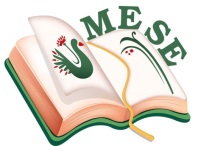 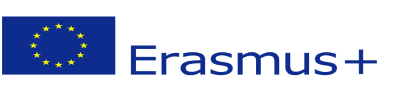 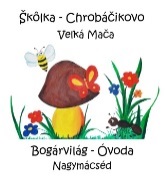 Názov projektu - a projekt címe: Mesévelegyüttsegítsükazegészséget! Zmluva číslo – a szerződésszáma: 2018 – 1- HU01 – KA229 – 047862_5Plán činnostiTéma: : Sme maďarský národ  - Naša identita, pocit spolupatričnostiAktivity: Spoločný projektový deň – Deň národnej spolupatričnostiZúčastnená organizácia:Základná škola s materskou školou Dávida Mészárosa –  deti zo škôlky ChrobáčikovoDátum: 04. 06. 2019Organizačná zodpovednosť:Silvia BrédováAnna RózsováAlžbeta JuhosováZákladná škola s materskou školou Dávida Mészárosa  - Mészáros Dávid AlapiskolaésÓvoda, Základná škola s materskou školou Dávida Mészárosa  - Mészáros Dávid Alapiskola és Óvoda, 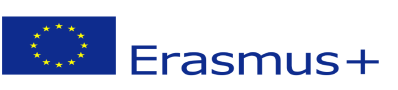 Príprava na realizáciu aktivity:V rámci projektu MESE je to skvelá príležitosť, aby sme si spomenuli na  Národný deň spolupatričnosti. Aj  tento projekt poskytuje učiteľkám  maďarskej národnosti,  žijúcich na Slovensku, príležitosť budovať vzťahy s maďarskými kolegami žijúcimi v rodnej krajine, ale i mimo nej, spoznávať ich kultúru, prácu a životné prostredie.   Aj keď sme občanmi iného štátu, nie maďarského, hovoríme jedným  jazykom  a sme jeden národ, máme spoločnú kultúru a toto národné dedičstvo sa snažíme zachovať a odovzdať svojim deťom.  Na Slovensku, my ľudia maďarskej národnosti žijeme  ako menšina, práve preto sa usilujeme aj v našej práci o to, aby sme deťom odovzdali bohatstvo a krásu našej kultúry. Našou srdcovou záležitosťou je, aby naše deti nezabudli na materinský jazyk našich predkov, aby sa zachovala národná tradícia, aby sme chránili naše národné  dedičstvo,  čo nám zverili naši predkovia, ale veľký dôraz kladieme na to, aby sa maďarské deti dobre naučili aj po slovensky.Realizácia:V deň národnej spolupatričnosti, teda 4-ého júna  sme sa v našej materskej škole snažili oboznámiť deti s významom tohto dňa vzhľadom na vekové bariéry našich detí. Hovorili sme o našej krajine, Slovensku, ktorá bola kedysi súčasťou susednej krajiny, teda Maďarskej republiky. Rozprávali sme sa o tom, že občania Maďarska sú Maďari a zbytočne žijeme na Slovensku, aj my sme Maďari a spojí nás s nimi spoločný materinský jazyk. No nakoľko žijeme na Slovensku, sme občania Slovenskej republiky. Na detskej mape sme  si porovnávali  tieto dve krajiny, rozlišovali sme ich jazyky a deťom sa snažili vysvetliť, že sme občania Slovenska, ale náš materinský jazyk je maďarský, ale nakoľko žijeme na Slovensku, musíme sa naučiť dobre aj po slovensky a ctiť každého bez ohľadu na to, ako sa rozpráva. V našej materskej škole je vzťah medzi deťmi  v skupinách s vyučovacím jazykom maďarským a slovenským charakterizovaný priateľstvom, súdržnosťou, úctou k sebe navzájom a prijatím jeden druhého. Snažíme vychovávať naše deti v tomto duchu. Na didaktickej mape sveta sme vyhľadávali štáty, v ktorých žijú ľudia s maďarskou národnosťou.Pomocou maďarských ľudových rozprávok sme oživili známe príbehy, čítali sme rozprávky o kráľovi Matejovi, na školskom dvore sme hrali spoločne ľudové pohybové a hudobno – pohybové hry. Vytvorili sme národné symboly s rôznymi technikami, ktoré symbolizujú spojenie.Na znak spoločného dorozumenia sa sme s deťmi vyrábali vybublanú zemeguľu, mapu Maďarska  a mapu Slovenska na jednom srdiečku s nápisom ... A PREDSA SA MÁME RADI – ...ÉS MÉGIS SZERETJÜK EGYMÁST.                                                                             ReflexiaDúfame, že tento deň bude pre naše deti nezabudnuteľný, veď sme si spomenuli na deň spolupatričnosti pomocou nových hier a aktivít  na úrovni predškolského vzdelávania. Zoltán Kodály povedal, že: "Ľudová tradícia je najlepším spôsobom na vytvorenie národného povedomia v podvedomí“ - aj v našej materskej škole sa snažíme  zachrániť toto dedičstvo a odovzdať ho ďalej.Vo Veľkej Mači, 04. 06.2019Brédová Silvia koordinátorka projektu                                                                         .........................................................SprávaSprávaCieľ činnosti:Ponúkať deťom zážitkové aktivityRozvoj sociálnych schopností: uvedomenie si identity, posilnenie maďarského cíteniaPosilnenie priateľských vzťahov.Rozvíjať zmysel pre pravidloNárodný deň spolupatričnosti - aby si deti uvedomili dôležitosť myšlienkyPlnenie úloh:Rešpektovanie nášho materinského jazyka, zavedenie našich národných symbolovNaša Zem, Európa, Slovensko / Maďarsko, -národ, - krajina - emocionálne, sociálne, kognitívne hodnoty vo vývoji detskej osobnostiPochopenie dôležitosti rodinného spolužitiaNávyky, tradície - multikultúrna výchovaRozvoj jemnej motorikyProstredníctvom tradícií prehlbovať zvyky a tradície našich predkov –  multikultúrna výchovaAktivitami a úlohami rozvíjať všetky oblasti rozvoja osobnosti detíOrganizácia:Zabezpečenie priestorových podmienok Zebezpečenie potrebných materiálnych podmienokPomôcky:Farebné ceruzky, výkresy, nožnice , brmbolce, PET uzávery, jar potravinárske farby, poháre z plastu, slamky, výkresy, nožniceStratégie:Príprava, nácvik, fixáciaĎalšie aktivityPrezeranie kníh, atlasovInformácie z internetu